 Экологический вестник 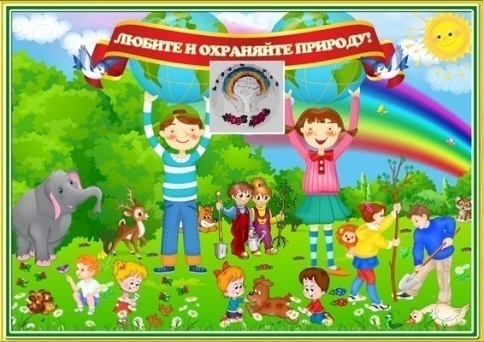 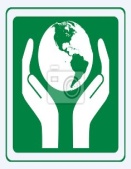                   ХАСАВЮРТОВСКИЙ    ЭКОЛОГО- БИОЛОГИЧЕСКИЙ ЦЕНТР                                                                                                                              .Мы не можем не вторгаться в природу                                                                                                   Ноябрь 2018 г.  №03  (43)Но мы можем изменить отношение к ней!  .Орг.массовые мероприятия в школах города14 ноября 2018г  педагог ДО ЭБЦ Батаева М.И. провела в сош №4 орг.массовое мероприятие «Золотая осень в саду».Участники мероприятия уч-ся 1 и 2 группы в кол-ве 18 чел. К мероприятию был  красочно оформлен кабинет, где проходило мероприятие, была оформлена выставка детских рисунков. Участники  мероприятия показали интересную и познавательную программу: сценку, стихи, исполнили песню, также загадали загадки про осень. Зрители приняли  активное участие в проведении викторины Какой это фрукт». На мероприятие были приглашены учит. географии Исмаилова С.Н. и кл. рук. 4б класса Ахмедова Г.А. Участники мероприятия получили дополнительные знания о полезных свойствах ягод и фруктов.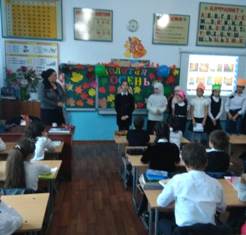           Мероприятие в сош №4.рук. Батаева М.И.17 ноября в гим.им. М.Горького прошло орг. массовое мероприятие «До свидания, осень!». Провела его педагог ДО ЭБЦ Минбулатова Т.А. Количество участников- 11 чел.Цели и задачи данного мероприятия:-знакомство с красками осени- знакомство с жизнью растений и животных осенью- создание осеннего праздничного настроения- привитие любви и бережного отношения к природе родного краяУчастники мероприятия показали сценку про осень, рассказали стихи, исполнили песни.       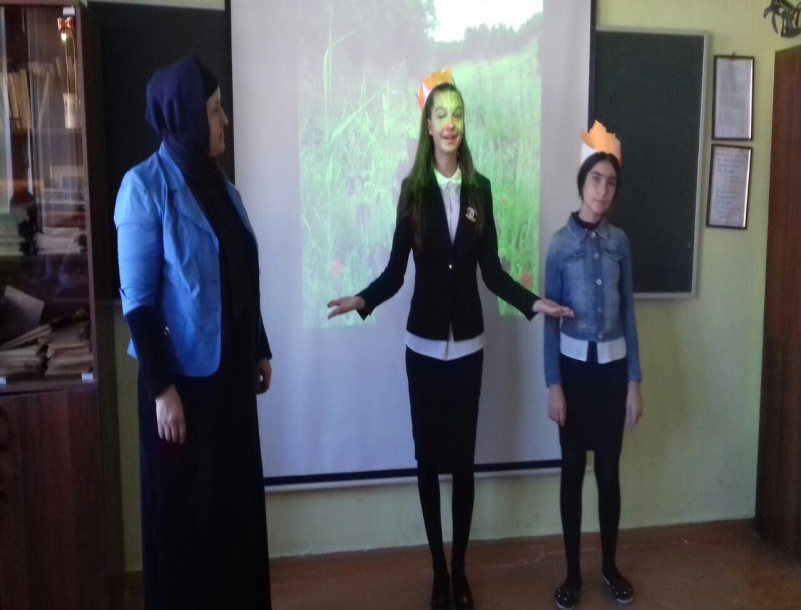    Мероприятие в гим.им.Горького рук. Минбулатова Т.А.Была проведена викторина: Знатоки природы». Зрители мероприятия приняли активное участие в викторине. Цели и задачи данного мероприятия были достигнуты.                           Зав.отделом по ОМР Аджиева Д.Ш.         Экскурсия « Золотая осень»“Осень — время подготовки и перехода растений к зимнему покою, ухода на зимовку всех холоднокровных животных, отлета перелетных птиц. И основные наблюдения над осенней жизнью природы и заключаются в изучении тех изменений в жизни растений и животных, которые происходят в связи с приближением зимы.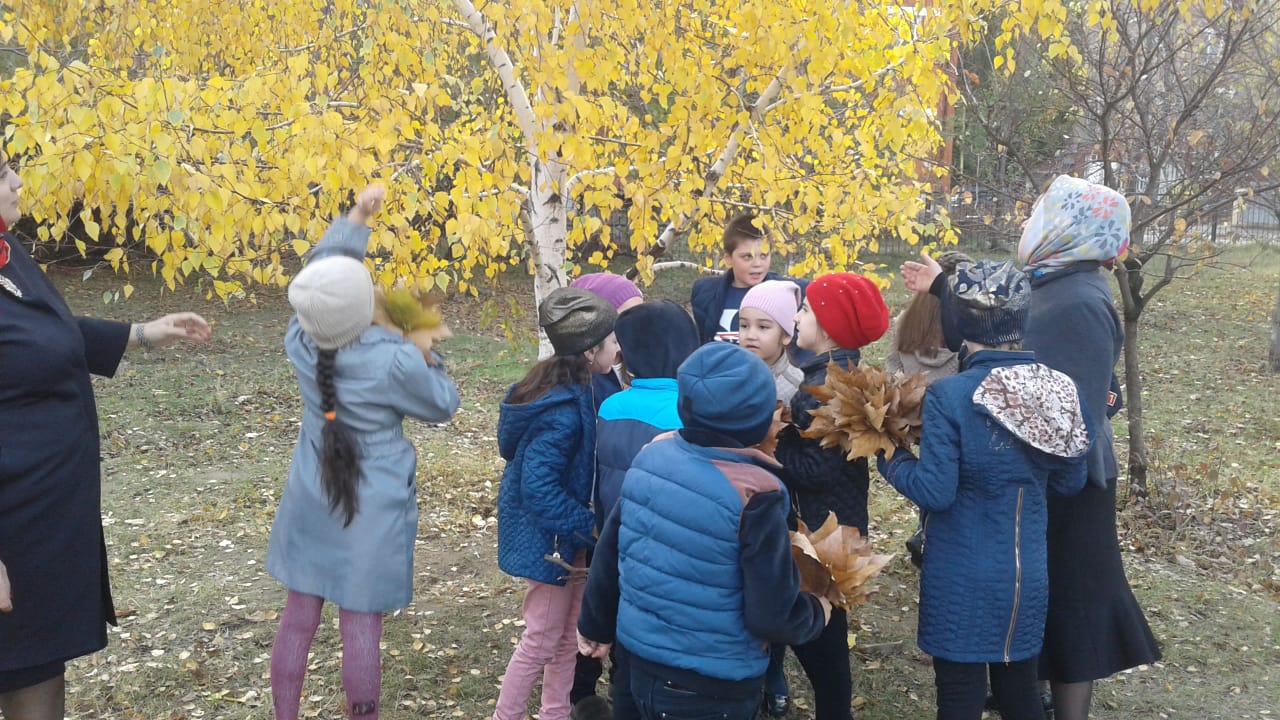 Экскурсия с уч-ся объединения «Овощеводство» рук.  Ибракова А.Х.С 3 по 15 ноября 2018г педагоги ДО ЭБЦ провели с уч-ся объединений экскурсию «Золотая осень»Цели и задачи экскурсии:-понаблюдать за осенними изменениями природы. - учить распознавать  по листьям наиболее распространенных породы деревьев;-развивать умение различать кустарники, деревья, травы, -воспитывать бережное отношение к природе; - продолжить формирование эстетического    отношения к природе, интереса к ее изучению;- повышать уровень экологической   культуры учащихся. В экскурсии приняли участие 850 уч-ся. Объединений ЭБЦ.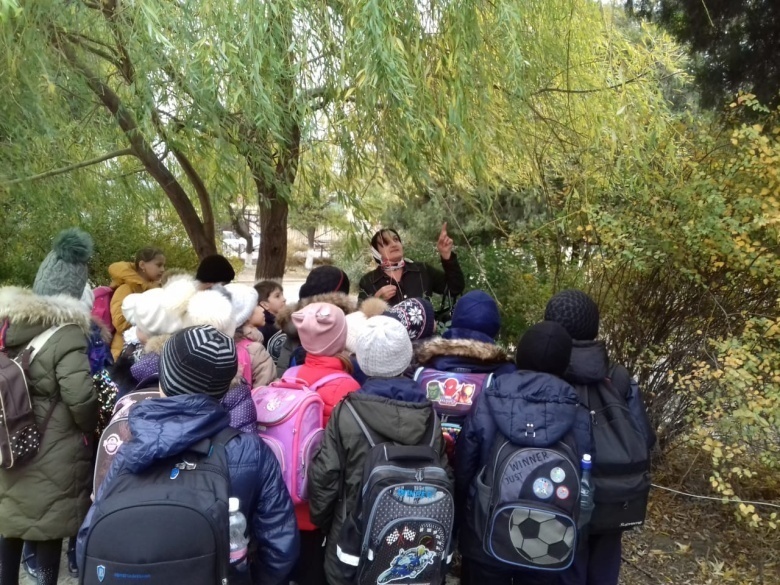 Экскурсия с уч-ся объед. «Охрана природы»Рук. Сайдулаева Л.У.Во  время  экскурсии  повторили правила поведения в природе, изучили осенние явления в жизни растений, животных  и насекомых., рассказали о перелетных и зимующих птицах. Также провели беседы о значении природы в жизни каждого человека, о том как важно беречь и охранять природу. Собрали гербарий осенних листьев и  природный материал для изготовления поделок. Во время экскурсии уч-ся получили дополнительные знания по по биологии и окружающему миру.                      Зав.отделом по ОМР Аджиева Д.Ш.      Осенние посадки в школах города.За каждым рук. объединения ЭБЦ закреплена определенная школа , где ведется работа по различным направлениям, в том числе и по озеленению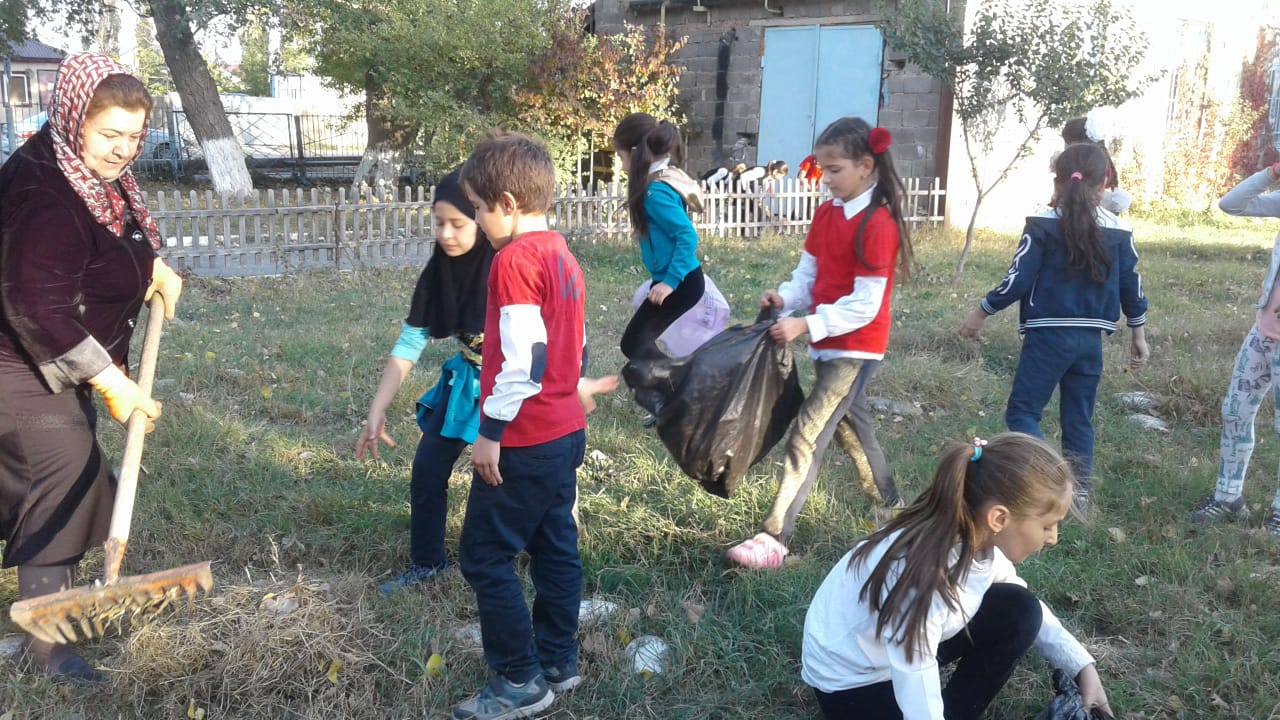                                 Осение посадки в сош №12Педагогами ЭБЦ за осенний период 2018 года (с октября по ноябрь ) была проведена  работа по озеленению территорий образовательных учреждений города. Совместно с биологами школ и учащимися –членами «ЛЗД» они  принимали активное участие во всех субботниках по благоустройству и озеленению территории школ города. На производственных участках  объединений  ЭБЦ  был выращен посадочный материал для проведения  осенних посадок  в учреждениях образования.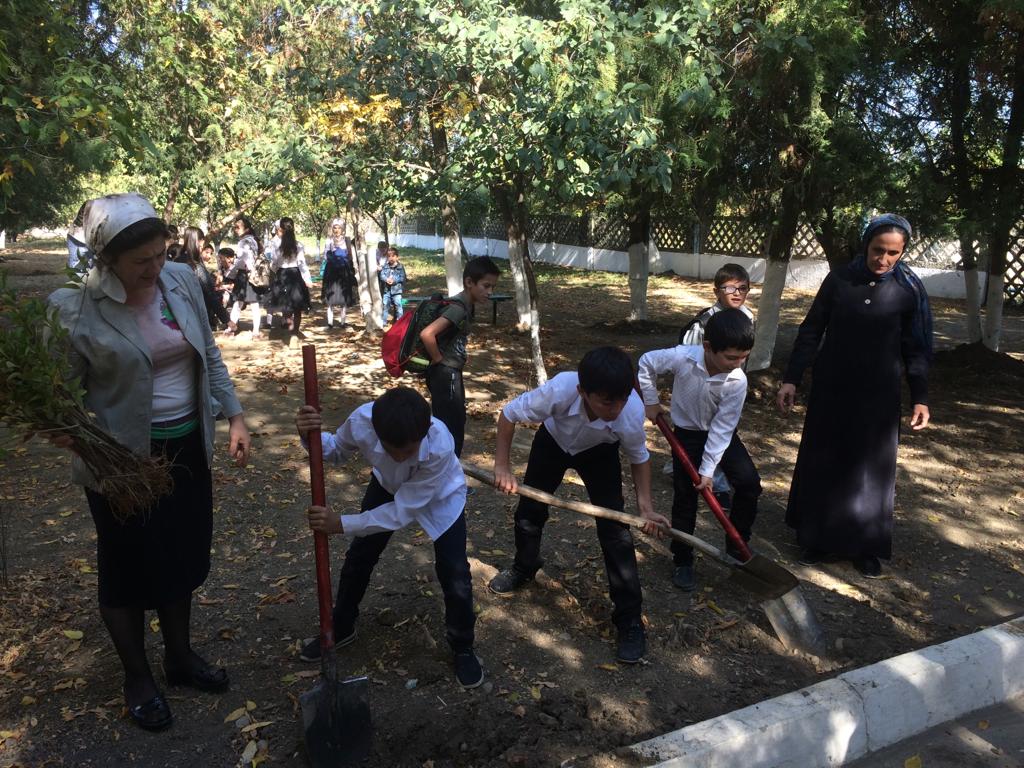                           Осенние посадки в сош №11  В рамках осеннего месячника сада  в школах №9, №11, №14, №12, СОШ№4, СОШ№3 и в гим. им. М, Горького, СОШ были проведены субботники по проведению осенних посадок  цветочно-декоративных  растений в следующем видовом составе и количестве:1) туи – 10 шт                                                                                                                                       2) форзиции-60 шт.                                                                                                                              3) спиреи –71 шт                                                                                                                                    4) лилии-26 шт.                                                                                                                                       5) седума - 9шт                                                                                                                     6) сирени  30 шт.                                                                                                                                     8) роз -18 шт.                                                                                                                                       9) самшита – 60шт.                                                                                                                                    10) бересклета – 10 шт.                                                                                                                         11) нарциссов -110 лук.                                                                                                          12) плюща – 20шт.                                                                                                                13) хризантем  -6шт.   Итого – 430 шт. 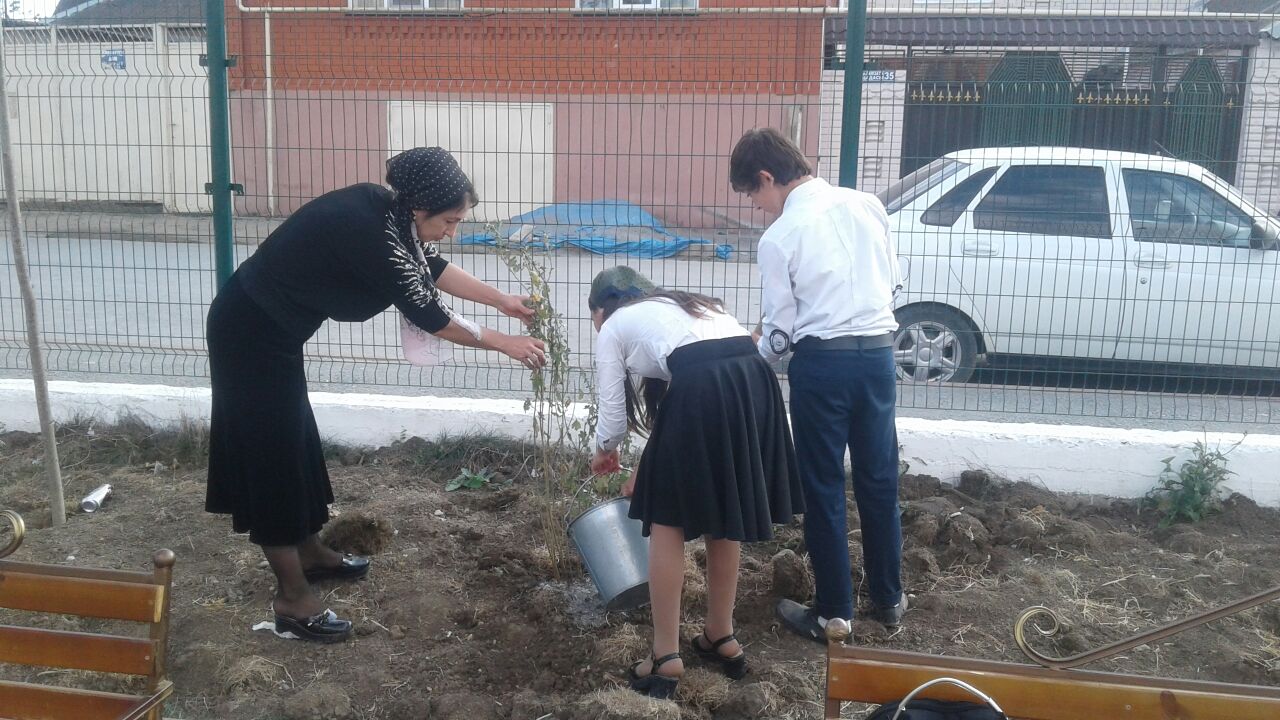                           Осенние посадки в сош №9       Методист ЭБЦ по связям со школами города                               .                                                             Ибракова А Х                                                                                                                                             Экологическое мероприятие «Мы – друзья природы» в ГБУ «Реабилитационный центр для детей и подростков    с ограниченными возможностями». 17 октября с целью формирования гуманного отношения к детям с ограниченными возможностями здоровья, формирования эстетической культуры и воспитания в детях чувства сопереживания, милосердия, толерантности к инвалидам учащиеся объединения «Экология» (Батырбиева В.М.)  6 А и 8 Д  СОШ№17 (Шахманова А.Д.)  подготовили музыкально-литературную инсценировку «Мы – друзья природы!» для детей из реабилитационного центра  и подростков с ограниченными возможностями. 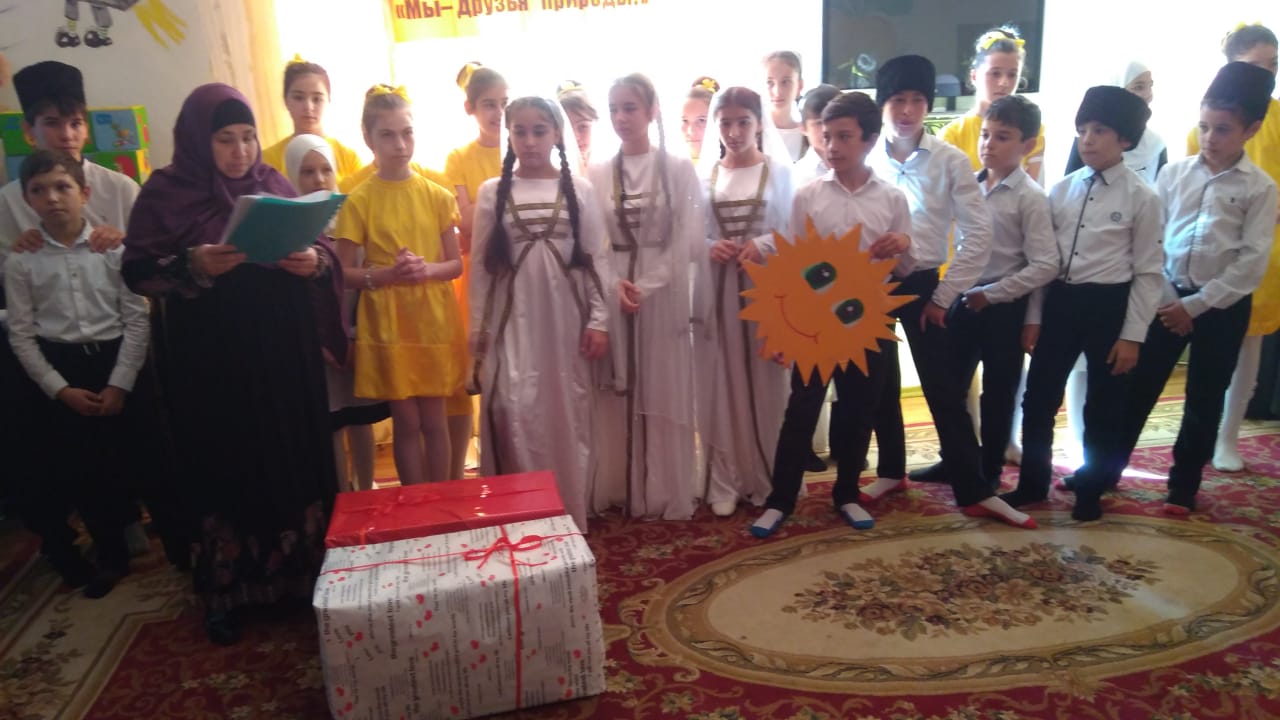 Методист ЭБЦ Батырбиева В.М. проводит мероприятиеЮных экологов поприветствовала методист центра Хизбулаева Сидрат Камильевна. В программе концерта прозвучали песни о природе, веселые стишки. Ребята под руководством Асильджан Дудуевны подготовили  танцы народов Кавказа. По веселым глазам, по теплым улыбкам и по хорошему настроению мы почувствовали, что наш праздник  понравился детям и их родителям. 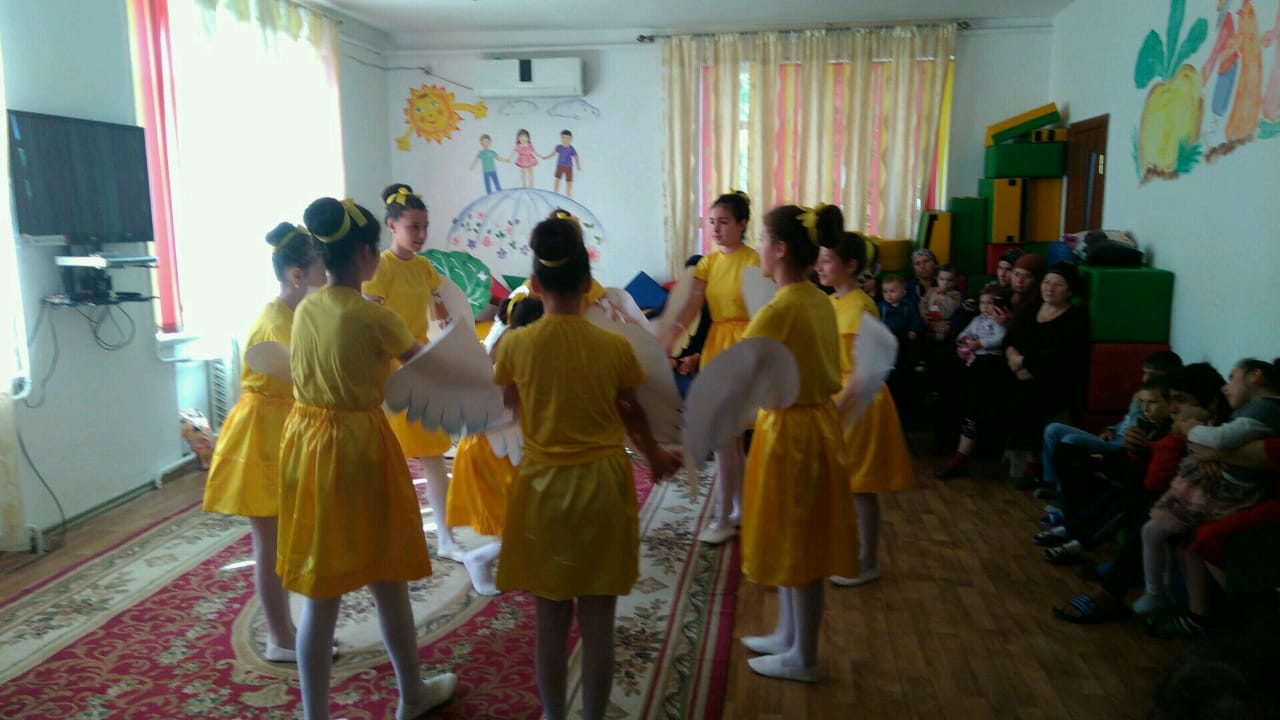                    Выступление подопечных центраЮные экологи подготовили подарки для ребят – фрукты, сладости, соки.                                                                                                      Все участники экологического мероприятия получили заряд бодрости и хорошего настроения.                 Методист ЭБЦ  Батырбиева В.М.Итоги республиканского этапа Всероссийского конкурса «Юннат 2018» В соответствии с Календарем Всероссийских и республиканских массовых мероприятий  2018 года проведены районные и городские этапы конкурса «Юннат 2018»Цель проведения конкурса – развитие интереса детей и молодежи к сельскохозяйственному производству через непосредственное их участие в практической деятельности на полях ученических производственных бригад и учебно-опытных участках образовательных организаций республики, а также личных подсобных хозяйствах в области растениеводства и полеводства.В оргкомитет республиканского заочного тура конкурса поступило 36 работ из городов Дербента, Кизляра, Каспийска, Махачкалы и Хасавюрта, а также Казбековского,   Каякентского,   Кизлярского,  Кайтагского, Лакского районов.По итогам финального тура республиканского заочного этапа конкурса, который проходил в ГБУ ДО РД «Малая академия наук Республики Дагестан» 3 сентября 2018г., решением жюри определены следующие победители и призеры:в номинации «Малая Тимирязевка» I место –  присудили группе обучающихся в объединенияи «Юный натуралист» МКУ ДО «Хасавюртовский эколого-биологический центр», за работу «Сортоиспытание столовой свеклы»,  руководитель – Хадисова Исалат Исмаиловна.Коллектив и учащиеся ЭБЦ поздравляют Исалат Исмаиловну с победой в этом конкурсе и желают ей дальнейших творческих успехов.                 Методист по НИР Мурзаева М.А.                         Итоги  1-этапа смотра-конкурса «Лучший учебно-опытный участок» среди объединений ЭБЦ С целью совершенствования организации и содержание образовательной деятельности на УОУ, улучшения опытнической работы,  выявления лучших  объединений по эффективному использованию возможностей УОУ в образовательном процессе ежегодно проводится смотр-конкурс на «Лучший учебно-опытный участок ХЭБЦ». Осенью 2018 г. Была проведена   проверка состояния УОУ и осенних видов работ, проведенных в объединениях к концу ноября. 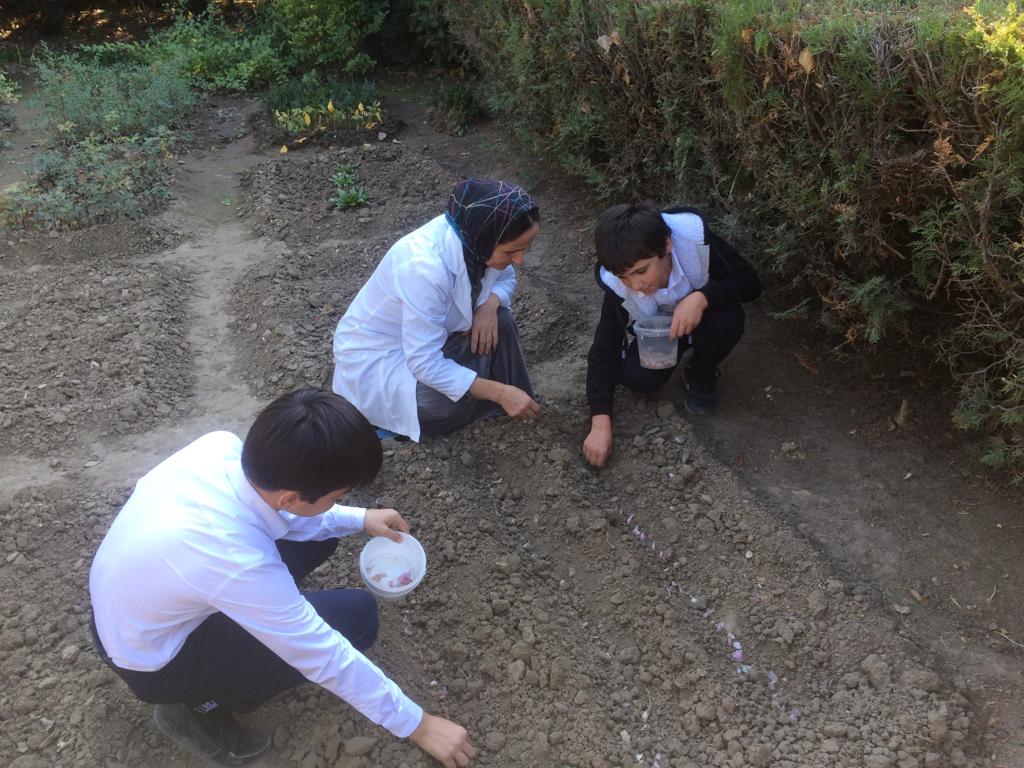        Осенние посадки на УОУ объед «Юный натуралист»Проверка проводилась по следующим направлениям.-ведение документации по работе на УОУ;-общий вид участков и прилегающая к участку территория;- очистка участков от растительных остатков и перекопка.-подзимние посадки и посевы в коллекционных отделах участков;-черенкование декоративных кустарников на производственном отделе участков.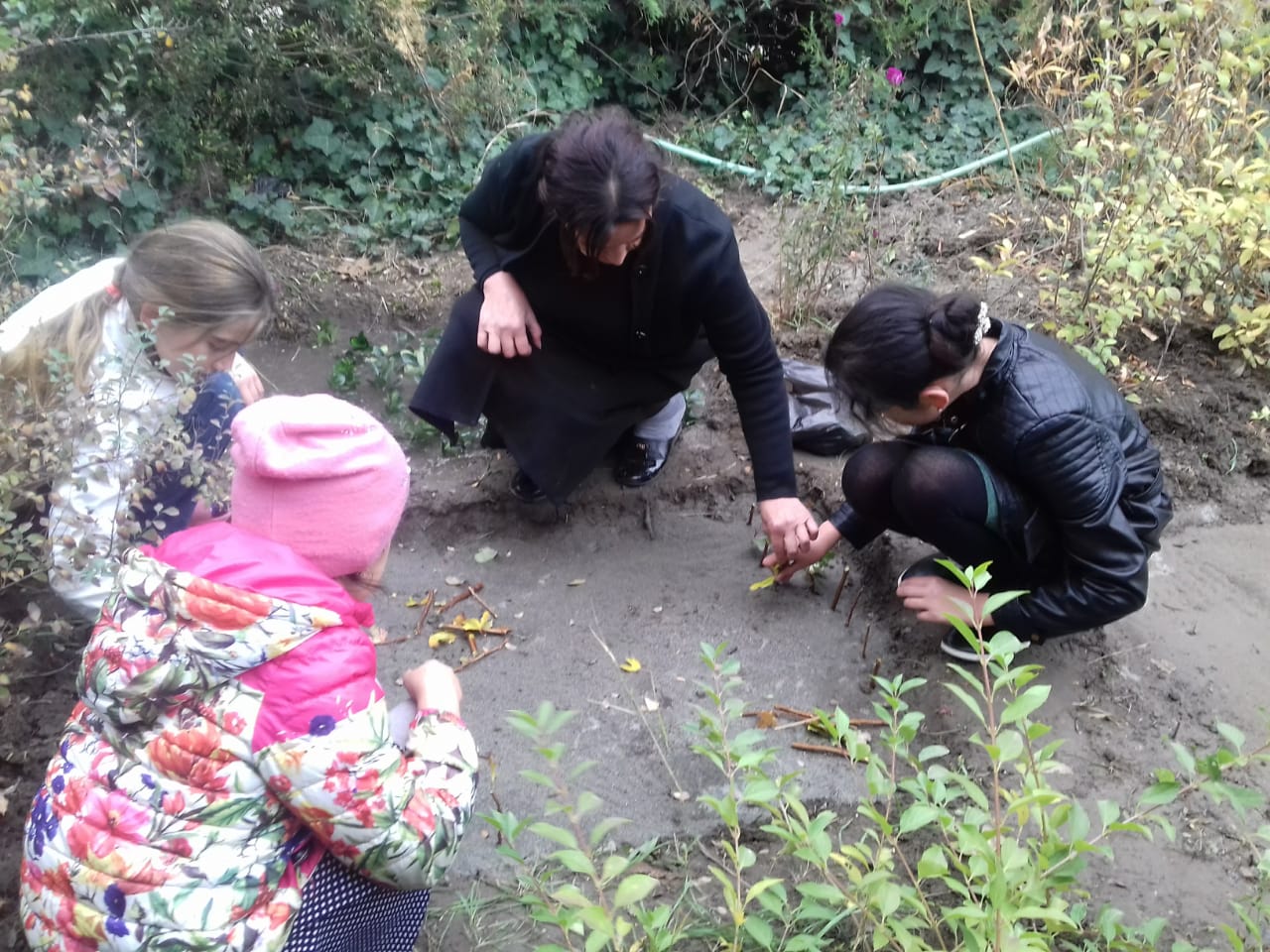 Черенкование кустарников на УОУ объед. «Охрана природы»Итоги проверки работ на УОУ выявили, что все участки были очищены от растительных остатков и вынесены с участков.                                                                                                    Все освободившиеся делянки были перекопаны и очищены от сорняков. На всех коллекционных участках были разбиты делянки и проведены подзимние посадки и посевы.                                                                                                                                                  В производственном отделе участка все руководители объединений провели подзимние посадки черенков древесно- кустарниковых пород.                                                              На опытном отделе УОУ были перекопаны делянки и внесены минеральные удобрения, песок, перегной.                                                                                                                                                 Для озеленения школ на производственных участках в 2018 г.были выращено 410  шт.  посадочного материала: По итогам 1 тура смотра-конкурса на «Лучший УОУ» среди объединений распределились следующим образом:1 место - объед.« Юный.натуралист» - рук.. .Хадисова И.И.                                                                                          2 место-объед. «Охрана природы»   рук. .Сайдулаева Л.У.                                                                               З место-объед.«Природа и мы» -  рук.   Минбулатова Т.А.                                       Зав. ИМО ЭБЦ  Батаева М.И.Открытые занятия, проведенные педагогами ЭБЦ в школах города22 ноября 2018г в школе №12  ПДО ЭБЦ Ибракова А.Х.  провела открытый урок в объединении «Овощеводство» на тему: «Значение овощеводства». На уроке присутствовало 32 учащихся и классный рук. 4б класса Курамагомаева Л.А..Урок был проведен с уч-ся 4б класса, которые посещают 1 и 2  группу объединения   Кабинет  был оформлен к проведению урока плакатами, проектными работами учащихся и буклетами по классификации овощей.  Урок преследовал следующие цели и задачи: формировать у учащихся целостное представление о значении овощеводства, ознакомить с краткой характеристикой основных овощных культур, способствовать формированию и развитию познавательного интереса. Научить  уч-ся уважать труд  людей работающих на земле, способствовать развитию представления о работе овощевода. Учащиеся 1 и 2 группы приняли активное участие в проведении . урока,   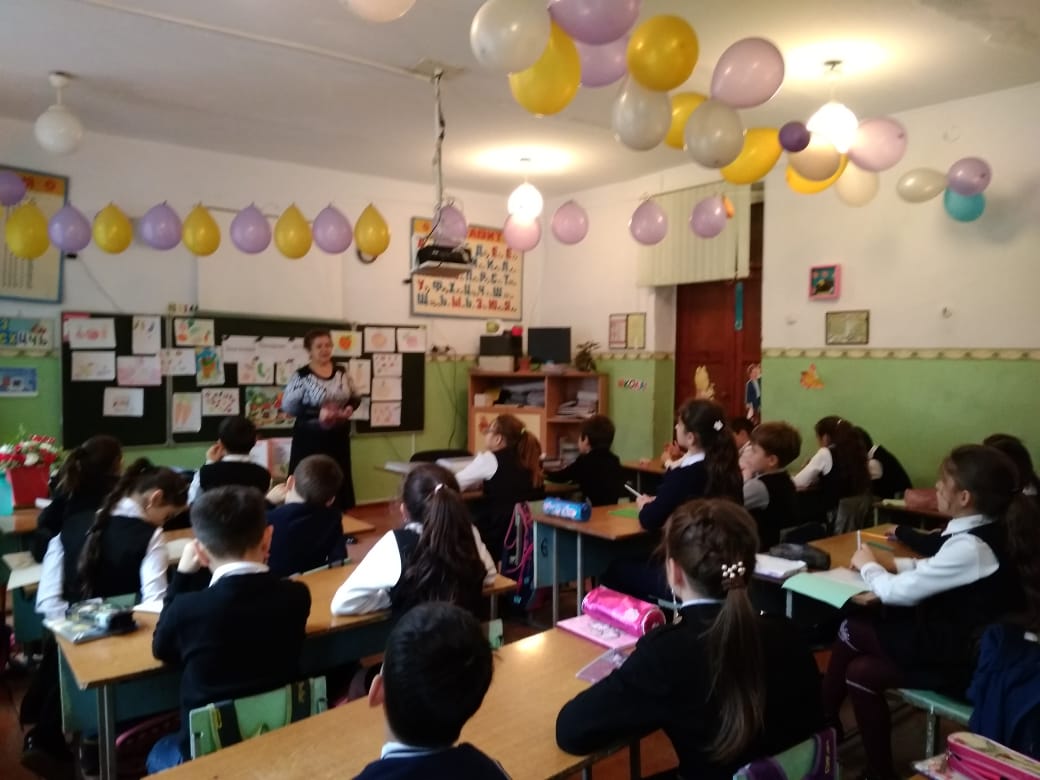               Открытое занятие в сош №12. Рук. Ибракова А.Х. 23 ноября 2018 г. с уч-ся  3 группы 2 года обучения  объединения «Орнитология» проведено открытое занятие на тему: «Птицы леса» .Занятие прошло в гим.№1.Цели и задачи урока : формировать представление об особенностях образа жизни птиц леса, на примере большого пёстрого дятла и синицы. -воспитание  мотивацию к учению, бережному  отношению к природе.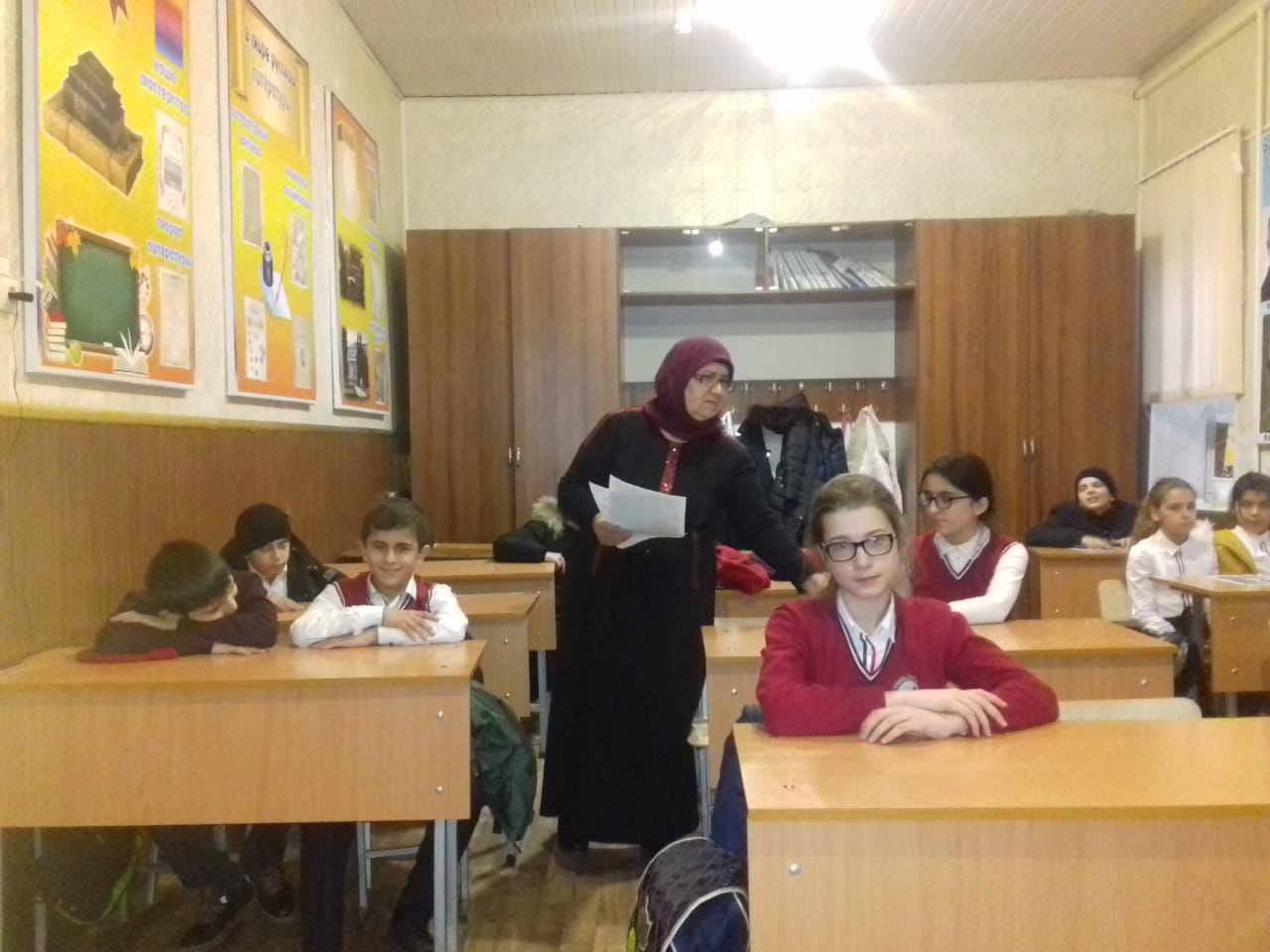         Открытое занятие в гим.№1.Рук. Джабраилова Р.А. На занятии была использована  презентация «Птицы леса», музыкальная запись «Голоса птиц», индивидуальные карточки, картинки с изображением птиц, карта природных зон, плакаты «Пищевая цепь», «Птицы наши друзья», «Лесные  птицы зимой»,                                                                                                      Во время проведения  занятия уч-ся  узнали о многообразии птиц, о необходимости их защиты и охраны ,о  значении  птиц в природе, а также о том, что могло бы произойти, если бы исчезли все   птицы. Проявили  интерес к природе родного края и окружающей среде.      На занятии были использованы карточки с изображением птиц и на проекторе были показаны  птицы леса.учащиеся узнали много нового и интересного о птицах и активно участвовали в конкурсе загадок про птиц. В конце занятия учащимися были прочитаны стихи про птиц и дано   домашнее задание.                                         Зам.директора по УВР Балатова Н.А.                                                                                                                             Редколлегия:                             Редактор -- А.А.Омаров                             Отв. Секретарь-З.М.Черивханова                             Вёрстка Л.У.Сайдулаева                          Фотографии И.В.Умаров                              г.Хасавюрт  ул.Заречная пр.1 д.2